
Maraton  Pisania Listów 2020 -  I  LO   Głogów                                    30.11.2020 - 04.12.2020                                                                                                     ,, Nie wychodzę z domu, nie ma bata – ale i tak wpływam na pół świata”!                                             Dołącz do nas! Napisz list i zmień czyjeś życie.To działa! Dzięki masowej akcji o charakterze pokojowym, nagłośnieniu wyszczególnionych przypadków i wezwania do konkretnego działania, więźniowie sumienia uzyskują wsparcie, wyroki polityczne są umarzane, a niesłusznie skazani obrońcy i obrończynie praw człowieka czują wsparcie międzynarodowej społeczności w swoich działaniach na rzecz nas wszystkich: ludzi, którzy wierzą w wolność i bardziej sprawiedliwy świat. Zajrzyj do cyklu #DobreWiadomości, aby poznać te historie!BOHATER  1 –  ARABIA SAUDYJSKA - Nassima  al – Sada                              UWIĘZIONA ZA WALKĘ O PRAWA KOBIET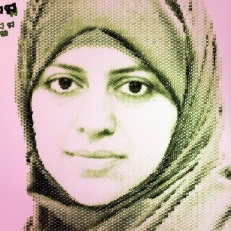 KARTA BOHATERKI                                          https://maraton.amnesty.org.pl/data/activism20-media/documents/20/arabia-saudyjska.pdf?version=1606356070WZÓR LISTU                                                           https://maraton.amnesty.org.pl/data/activism20-media/documents/53/list-arabia-saudyjska-po-polsku.docx?version=1606356070BOHATER  2  -   CHILE  -  Gustavo  Gatica                                                              OŚLEPIONY PRZEZ POLICJĘ ZA DOMAGANIE SIĘ GODNOŚCI I RÓWNOŚCI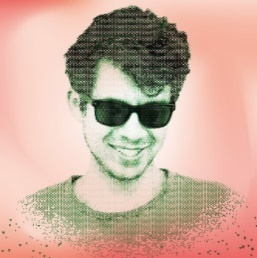 KARTA BOHATERA                                            https://maraton.amnesty.org.pl/data/activism20media/documents/24/chile.pdf?version=1606356070WZÓR LISTU                                                                https://maraton.amnesty.org.pl/data/activism20-media/documents/55/list-chile-po-polsku.docx?version=1606356070 BOHATER  3 –  ALGIERIA  -  Khaled  Drareni UWIĘZIONY ZA SWOJĄ DZIENNIKARSKĄ PRACĘ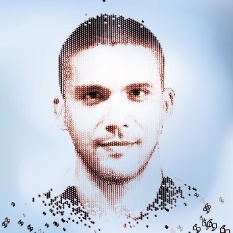 KARTA BOHATERA                                                                                                https://maraton.amnesty.org.pl/data/activism20media/documents/16/algieria.pdf?version=1606356070WZÓR LISTU                                                               https://maraton.amnesty.org.pl/data/activism20-media/documents/52/list-algieria-po-polsku.docx?version=1606356070BOHATER  4 – BURUNDI  - Germain  Rukuki  SKAZANY  NA 32 LATA WIĘZIENIA ZA OBRONĘ PRAW CZŁOWIEKA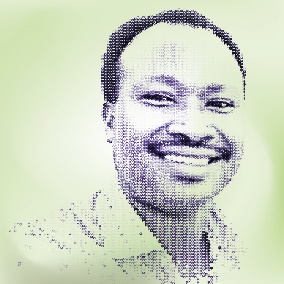 KARTA BOHATERA                                                                                             https://maraton.amnesty.org.pl/data/activism20media/documents/12/burundi.pdf?version=1606356070WZÓR LISTU                                                                https://maraton.amnesty.org.pl/data/activism20-media/documents/54/burundi-list-po-polsku.docx?version=1606356070  BOHATER  5 – MALTA  - Trójka  z  El  Hiblu  SPRZECIWILI SIĘ TORTUROM, A TEŻ GROZI IM WIĘZIENIE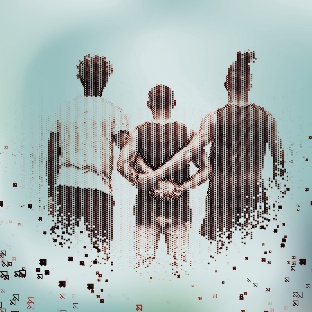 KARTA BOHATERAÓW                                                                                        https://maraton.amnesty.org.pl/data/activism20media/documents/32/malta.pdf?version=1606356070WZÓR LISTU                                                         https://maraton.amnesty.org.pl/data/activism20-media/documents/57/malta-list-po-polsku.docx?version=1606356070BOHATER  6 – MJANMA  -  Paing  Phyo  MinUWIĘZIONY ZA PETYCKĄ SATYRĘ O WOJSKU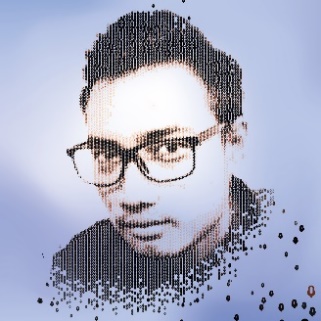 KARTA BOHATERA                                                                                                https://maraton.amnesty.org.pl/data/activism20media/documents/36/mjanma.pdf?version=1606356070WZÓR LISTU                                                         https://maraton.amnesty.org.pl/data/activism20-media/documents/58/list-mjanma-po-polsku.docx?version=1606356070BOHATER  7 – REPUBLIKA  POŁUDNIOWEJ  AFRYKII –                                         Popi Qwabe  i  Bongeka  PhungulaICH ZABÓJCY MUSZĄ STANĄĆ PRZED SĄDEM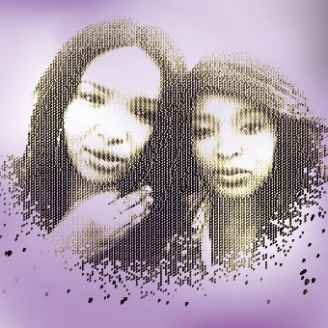 KARTA BOHATEREK                                                                                                https://maraton.amnesty.org.pl/data/activism20media/documents/40/pakistan.pdf?version=1606356070WZÓR LISTU                                                       https://maraton.amnesty.org.pl/data/activism20-media/documents/60/list-rpa-po-polsku.docx?version=1606356070 BOHATER  8 – TURCJA  - Melike Balkan i Özgür GürŚCIGANI ZA ŚWIETOWANIE PRAW OSÓB LGBTI+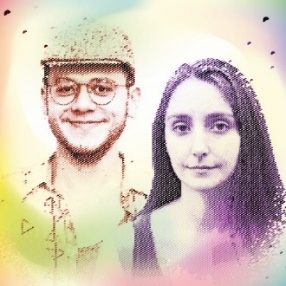 KARTA BOHATERÓW                                                                                                https://maraton.amnesty.org.pl/data/activism20media/documents/62/turcja.pdf?version=1606356070WZÓR LISTU                                                          https://maraton.amnesty.org.pl/data/activism20-media/documents/66/list-turcja-po-polsku.docx?version=1606356070BOHATER  9 – KOLUMBIA  - Jani  SilvaMOŻE ZOSTAĆ ZABITA ZA OCHRONĘ AMAZONII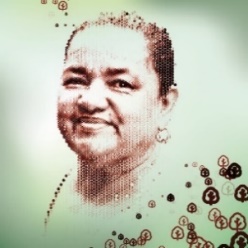 KARTA BOHATERKI                                                                                               https://maraton.amnesty.org.pl/data/activism20media/documents/28/kolumbia.pdf?version=1606356070WZÓR LISTU                                                            https://maraton.amnesty.org.pl/data/activism20-media/documents/56/list-kolumbia-po-polsku.docx?version=1606356070https://maraton.amnesty.org.pl/data/activism20-media/documents/56/list-kolumbia-po-polsku.dochttps://maraton.amnesty.org.pl/data/activism20-media/documents/56/list-kolumbia-po-polsku.docx?version=1606356070x?version=1606356070 BOHATER  10 – PAKISTAN  - Idris KhattakUPROWADZONY ZA UJAWNIENIE WYMUSZONYCH ZAGINIĘĆ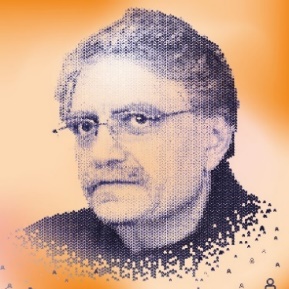 KARTA BOHATERA                                                                                                https://maraton.amnesty.org.pl/data/activism20media/documents/40/pakistan.pdf?version=1606356070WZÓR LISTU   https://maraton.amnesty.org.pl/data/activism20-media/documents/59/list-pakistan-po-polsku.docx?version=1606356070